		Dne 29. června 2020 v Českých BudějovicíchProf. MUDr. Mgr. Alan Bulava, Ph.D. je od července ustanoven náměstkem pro vědu, výzkum a školství Nemocnice České BudějoviceNemocnice České Budějovice má nově náměstka pro vědu, výzkum a školství. S účinností od 1. července 2020 jím byl představenstvem ustanoven prof. MUDr. Mgr. Alan Bulava, Ph.D.„Profesor Bulava je vedoucím lékařem úseku arytmologie a kardiostimulace kardiocentra českobudějovické nemocnice. V této své odborné činnosti pokračuje i nadále,“ informuje mluvčí nemocnice Bc. Iva Nováková, MBA.Náměstek pro vědu, výzkum a školství metodicky vede úseky zdravotní péče v oblasti vědy, výzkumu a školství. V odborné rovině reprezentuje Nemocnici České Budějovice při komunikaci s vysokými školami univerzitního a neuniverzitního typu či vědeckými 
a výzkumnými institucemi. Pracovníkům nemocnice poskytuje odbornou konzultační podporu při řešení výzkumných projektů při doktorském studiu, habilitačních řízeních a řízeních ke jmenování profesorem. Do kompetencí náměstka pro vědu, výzkum a školství mimo jiné dále patří řízení pregraduální výuky studentů lékařských fakult na pracovištích Nemocnice České Budějovice nebo koordinace výzkumné činnosti studentů nelékařských zdravotnických oborů.Profesor Bulava se narodil 21. ledna 1974 v Karviné. V roce 1998 promoval cum laude na Lékařské fakultě Univerzity Palackého v Olomouci a o rok později na Právnické fakultě téže univerzity. Po promoci pracoval na I. interní klinice FN Olomouc nejprve jako sekundární lékař a později jako odborný asistent a docent. Od počátku své lékařské praxe se věnoval především elektroimpulzoterapii a invazivní léčbě srdečních arytmií. Absolvoval řadu zahraničních stáží a studijních pobytů (Klinika srdečních onemocnění, San Filippo Neri, Řím; Klinika kardiologie, nemocnice Glenfield, Leicester; Klinika kardiologie, Oviedo). Dizertační práci na téma „Bifokální a biventrikulární stimulace v resynchronizaci srdečního stahu u pacientů s významnou poruchou intraventrikulárního vedení“ obhájil v roce 2006 na Lékařské fakultě Univerzity Palackého v Olomouci a o rok později byl jmenován docentem vnitřního lékařství, když úspěšně obhájil habilitační práci na téma „Dlouhodobé výsledky srdeční resynchronizační léčby u pacientů s těžkým srdečním selháním“. V roce 2007 nastoupil na pozici vedoucího lékaře úseku arytmologie a kardiostimulace v Kardiocentru Nemocnice České Budějovice, a.s., kde pracuje doposud.  Profesorem pro obor vnitřní nemoci byl jmenován v prosinci 2017. Je členem České kardiologické společnosti, Evropské kardiologické společnosti a členem výboru České asociace pro srdeční rytmus. Je autorem více než 300 sdělení na domácích, 
a především zahraničních odborných fórech, více než 100 původních či přehledných prací převážně v zahraničních odborných časopisech a autorem či spoluautorem řady kardiologicky zaměřených monografií a učebnic. Působí jako šéfredaktor vědeckého časopisu Journal of Applied Biomedicine (IF 1,909), je členem redakčních rad několika dalších odborných časopisů a je též členem vědecké rady Jihočeské univerzity v Českých Budějovicích.Kontakt pro novináře:Bc. Iva Nováková, MBA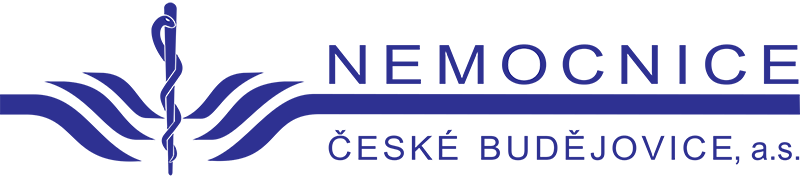 +420 702 210 238novakova.iva@nemcb.cz	